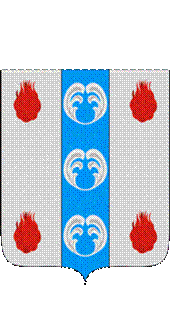 Российская ФедерацияНовгородская областьДУМА ПОДДОРСКОГО МУНИЦИПАЛЬНОГО РАЙОНАР Е Ш Е Н И Еот 24.05.2022 № 137с. ПоддорьеДума Поддорского муниципального районаРЕШИЛА:1. Внести в Положение о бюджетном процессе в Поддорском муниципальном районе, утвержденное решением Думы Поддорского муниципального района от 26.12.2011 № 472 следующее изменение:Пункт 23изложить в следующей редакции:«23. В состав источников внутреннего финансирования дефицита бюджета муниципального района включаются:разница между средствами, поступившими от размещения муниципальных ценных бумаг, номинальная стоимость которых указана в валюте Российской Федерации, и средствами, направленными на их погашение;разница между привлеченными и погашенными муниципальным районом кредитами кредитных организаций в валюте Российской Федерации;разница между привлеченными и погашенными муниципальным районом в валюте Российской Федерации бюджетными кредитами, предоставленными бюджету муниципального района другими бюджетами бюджетной системы Российской Федерации;изменение остатков средств на счетах по учету средств  бюджета муниципального района в течение соответствующего финансового года;иные источники внутреннего финансирования дефицита  бюджета муниципального района.В состав иных источников внутреннего финансирования дефицита  бюджета муниципального района включаются:поступления от продажи акций и иных форм участия в капитале, находящихся в собственности муниципального района;курсовая разница по средствам  бюджета муниципального района;объем средств, направляемых на исполнение гарантий муниципального района в валюте Российской Федерации, в случае, если исполнение гарантом муниципальных гарантий ведет к возникновению права регрессного требования гаранта к принципалу либо обусловлено уступкой гаранту прав требования бенефициара к принципалу;объем средств, направляемых на погашение иных долговых обязательств муниципального района в валюте Российской Федерации;разница между средствами, полученными от возврата предоставленных из  бюджета муниципального района юридическим лицам бюджетных кредитов, и суммой предоставленных из бюджета муниципального района юридическим лицам бюджетных кредитов в валюте Российской Федерации;разница между средствами, полученными от возврата предоставленных из бюджета муниципального района другим бюджетам бюджетной системы Российской Федерации бюджетных кредитов, и суммой предоставленных из  бюджета муниципального района другим бюджетам бюджетной системы Российской Федерации бюджетных кредитов в валюте Российской Федерации;разница между средствами, перечисленными с единого счета  бюджета муниципального района, и средствами, зачисленными на единый счет бюджета муниципального района, при проведении операций по управлению остатками средств на едином счете бюджета муниципального района.Остатки средств бюджета муниципального района на начало текущего финансового года:в объеме бюджетных ассигнований муниципального дорожного фонда, не использованных в отчетном финансовом году, направляются на увеличение в текущем финансовом году бюджетных ассигнований муниципального дорожного фонда, а также в объеме, определяемом правовым актом  Администрации муниципального района, могут направляться в текущем финансовом году на покрытие временных кассовых разрывов и на увеличение бюджетных ассигнований на оплату заключенных от имени муниципального района муниципальных контрактов на поставку товаров, выполнение работ, оказание услуг, подлежавших в соответствии с условиями этих муниципальных контрактов оплате в отчетном финансовом году, бюджетных ассигнований на предоставление субсидий юридическим лицам, предоставление которых в отчетном финансовом году осуществлялось в пределах суммы, необходимой для оплаты денежных обязательств получателей субсидий, источником финансового обеспечения которых являлись указанные субсидии, в объеме, не превышающем сумму остатка неиспользованных бюджетных ассигнований на указанные цели, в случаях, предусмотренных решением Думы Администрации муниципального района о бюджете муниципального района;в объеме, не превышающем разницы между остатками, образовавшимися в связи с неполным использованием бюджетных ассигнований в ходе исполнения в отчетном финансовом году бюджета муниципального района, отнесенного  к группе заемщиков с высоким или средним уровнем долговой устойчивости, и суммой увеличения бюджетных ассигнований, используются в порядке, установленном муниципальным правовым актом Администрации муниципального района, регулирующим бюджетные правоотношения;в объеме превышения общей суммы заимствований муниципального района, отнесенного к группе заемщиков с низким уровнем долговой устойчивости, над общей суммой средств, направленных на финансирование дефицита  бюджета муниципального района, и объемов погашения долговых обязательств муниципального района по итогам отчетного финансового года направляются в текущем финансовом году на осуществление выплат, сокращающих долговые обязательства муниципального района.Источники внутреннего финансирования дефицита бюджета муниципального района утверждаются в решении о бюджете муниципального района».2. Опубликовать решение в муниципальной газете «Вестник Поддорского муниципального района».3.Настоящее решение вступает в силу со дня официального опубликования.Глава муниципального района                                                        Е.В.ПанинаПредседатель ДумыПоддорского муниципального района                              Т.Н.КрутоваО внесении изменений в Положение о бюджетном процессе в Поддорском муниципальном районе